Ａｉｒｐｏｒｔ　ｏｆｆｉｃｅｒ　Ｂｉngo！Conversation at セントレア空港！Officer: Show me your passport please?Tourist: SureOfficer: What is your name? Tourist: I am                Officer: How long are you going to stay in Japan?Tourist: I’m going to stay in Japan for               Officer: What’s the purpose of your visit?Tourist: For                 Officer: Have a nice trip!aｉｒｐｏｒｔ　ｏｆｆｉｃｅｒ　Ｂｉngo！Conversation at セントレア空港！Officer: Show me your passport please?Tourist: SureOfficer: What is your name? Tourist: I am                Officer: How long are you going to stay in Japan?Tourist: I’m going to stay in Japan for               Officer: What’s the purpose of your visit?Tourist: For                 Officer: Have a nice trip!aｉｒｐｏｒｔ　ｏｆｆｉｃｅｒ　Ｂｉngo！Conversation at セントレア空港！Officer: Show me your passport please?Tourist: SureOfficer: What is your name? Tourist: I am                Officer: How long are you going to stay in Japan?Tourist: I’m going to stay in Japan for               Officer: What’s the purpose of your visit?Tourist: For                 Officer: Have a nice trip!aｉｒｐｏｒｔ　ｏｆｆｉｃｅｒ　Ｂｉngo！Conversation at セントレア空港！Officer: Show me your passport please?Tourist: SureOfficer: What is your name? Tourist: I am                Officer: How long are you going to stay in Japan?Tourist: I’m going to stay in Japan for               Officer: What’s the purpose of your visit?Tourist: For                 Officer: Have a nice trip!aｉｒｐｏｒｔ　ｏｆｆｉｃｅｒ　Ｂｉngo！Conversation at セントレア空港！Officer: Show me your passport please?Tourist: SureOfficer: What is your name? Tourist: I am                Officer: How long are you going to stay in Japan?Tourist: I’m going to stay in Japan for               Officer: What’s the purpose of your visit?Tourist: For                 Officer: Have a nice trip!aｉｒｐｏｒｔ　ｏｆｆｉｃｅｒ　Ｂｉngo！		Conversation at セントレア空港！Officer: Show me your passport please?Tourist: SureOfficer: What is your name? Tourist: I am                Officer: How long are you going to stay in Japan?　　　　　　Tourist: I’m going to stay in Japan for               Officer: What’s the purpose of your visit?Tourist: For                 Officer: Have a nice trip!aｉｒｐｏｒｔ　ｏｆｆｉｃｅｒ　Ｂｉngo！Conversation at セントレア空港！Officer: Show me your passport please?Tourist: SureOfficer: What is your name? Tourist: I am                Officer: How long are you going to stay in Japan?Tourist: I’m going to stay in Japan for               Officer: What’s the purpose of your visit?Tourist: For                 Officer: Have a nice trip!aｉｒｐｏｒｔ　ｏｆｆｉｃｅｒ　Ｂｉngo！Conversation at セントレア空港！Officer: Show me your passport please?Tourist: SureOfficer: What is your name? Tourist: I am                Officer: How long are you going to stay in Japan?Tourist: I’m going to stay in Japan for               Officer: What’s the purpose of your visit?Tourist: For                 Officer: Have a nice trip!aｉｒｐｏｒｔ　ｏｆｆｉｃｅｒ　Ｂｉngo！Conversation at セントレア空港！Officer: Show me your passport please?Tourist: SureOfficer: What is your name? Tourist: I am                Officer: How long are you going to stay in Japan?Tourist: I’m going to stay in Japan for               Officer: What’s the purpose of your visit?Tourist: For                 Officer: Have a nice trip!aｉｒｐｏｒｔ　ｏｆｆｉｃｅｒ　Ｂｉngo！Conversation at セントレア空港！Officer: Show me your passport please?Tourist: SureOfficer: What is your name? Tourist: I am                Officer: How long are you going to stay in Japan?Tourist: I’m going to stay in Japan for               Officer: What’s the purpose of your visit?Tourist: For                 Officer: Have a nice trip!aｉｒｐｏｒｔ　ｏｆｆｉｃｅｒ　Ｂｉngo！Conversation at セントレア空港！Officer: Show me your passport please?Tourist: SureOfficer: What is your name? Tourist: I am                Officer: How long are you going to stay in Japan?Tourist: I’m going to stay in Japan for               Officer: What’s the purpose of your visit?Tourist: For                 Officer: Have a nice trip!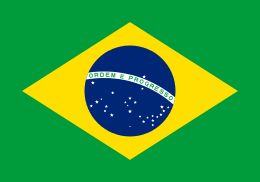 BrazilName                How long             Purpose:              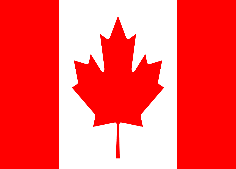 CanadaName                How long             Purpose:              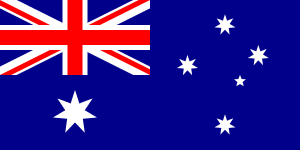 AustraliaName                How long             Purpose:              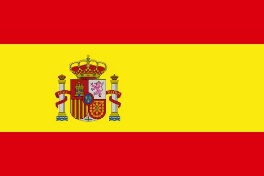 SpainName                How long             Purpose:              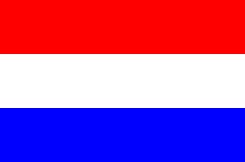 FranceName                How long             Purpose:              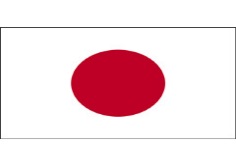 JapanName                How long             Purpose:              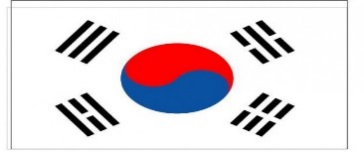 KoreaName                How long             Purpose:              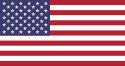 AmericaName                How long             Purpose:              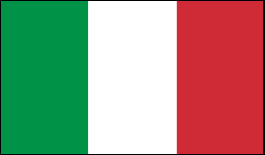 ItalyName                How long             Purpose:              BrazilName                How long             Purpose:              CanadaName                How long             Purpose:              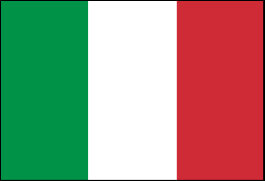 AustraliaName                How long             Purpose:              SpainName                How long             Purpose:              FranceName                How long             Purpose:              JapanName                How long             Purpose:              KoreaName                How long             Purpose:              AmericaName                How long             Purpose:              ItalyName                How long             Purpose:              BrazilName                How long             Purpose:              SpainName                How long             Purpose:              AustraliaName                How long             Purpose:              CanadaName                How long             Purpose:              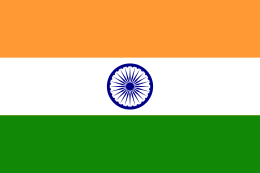 IndiaName                How long             Purpose:              KoreaName                How long             Purpose:              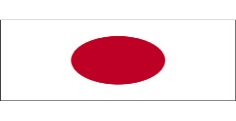 JapanName                How long             Purpose:              ItalyName                How long             Purpose:              AmericaName                How long             Purpose:              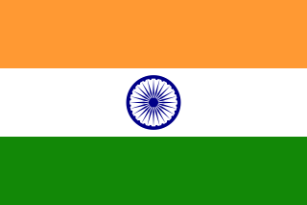 IndiaName                How long             Purpose:              JapanName                How long             Purpose:              AustraliaName                How long             Purpose:              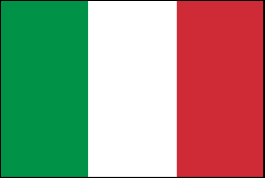 ItalyName                How long             Purpose:              FranceName                How long             Purpose:              CanadaName                How long             Purpose:              KoreaName                How long             Purpose:              AmericaName                How long             Purpose:              SpainName                How long             Purpose:              KoreaName                How long             Purpose:              CanadaName                How long             Purpose:              IndiaName                How long             Purpose:              SpainName                How long             Purpose:              FranceName                How long             Purpose:              AmericaName                How long             Purpose:              BrazilName                How long             Purpose:              JapanName                How long             Purpose:              ItalyName                How long             Purpose:              BrazilName                How long             Purpose:              ItalyName                How long             Purpose:              AustraliaName                How long             Purpose:              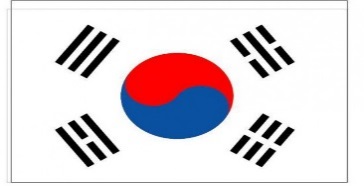 KoreaName                How long             Purpose:              FranceName                How long             Purpose:              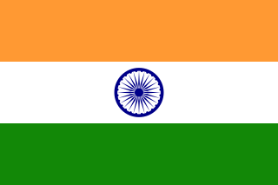 IndiaName                How long             Purpose:              SpainName                How long             Purpose:              AmericaName                How long             Purpose:              CanadaName                How long             Purpose:              AustraliaName                How long             Purpose:              CanadaName                How long             Purpose:              BrazilName                How long             Purpose:              SpainName                How long             Purpose:              ItalyName                How long             Purpose:              JapanName                How long             Purpose:              KoreaName                How long             Purpose:              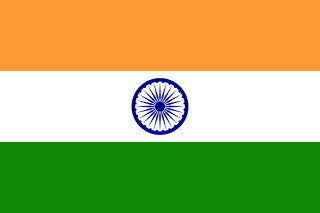 IndiaName                How long             Purpose:              FranceName                How long             Purpose:              SpainName                How long             Purpose:              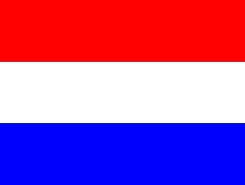 FranceName                How long             Purpose:              AustraliaName                How long             Purpose:              BrazilName                How long             Purpose:              CanadaName                How long             Purpose:              AmericaName                How long             Purpose:              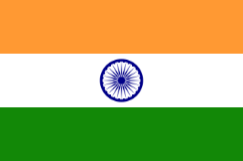 IndiaName                How long             Purpose:              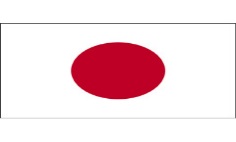 JapanName                How long             Purpose:              ItalyName                How long             Purpose:              BrazilName                How long             Purpose:              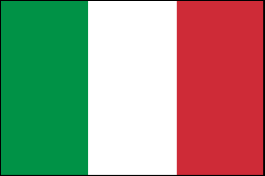 ItalyName                How long             Purpose:              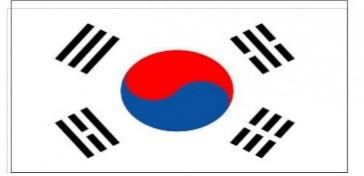 KoreaName                How long             Purpose:              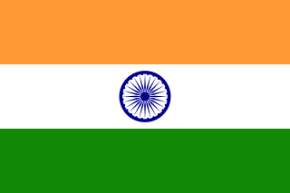 IndiaName                How long             Purpose:              JapanName                How long             Purpose:              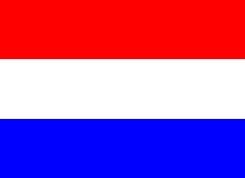 FranceName                How long             Purpose:              AustraliaName                How long             Purpose:              AmericaName                How long             Purpose:              CanadaName                How long             Purpose:              AmericaName                How long             Purpose:              IndiaName                How long             Purpose:              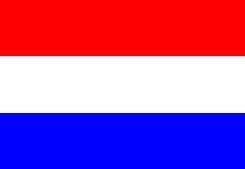 FranceName                How long             Purpose:              SpainName                How long             Purpose:              AustraliaName                How long             Purpose:              JapanName                How long             Purpose:              ItalyName                How long             Purpose:              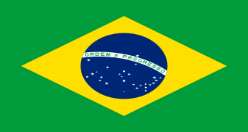 BrazilName                How long             Purpose:              KoreaName                How long             Purpose:              CanadaName                How long             Purpose:              BrazilName                How long             Purpose:              SpainName                How long             Purpose:              AustraliaName                How long             Purpose:              FranceName                How long             Purpose:              JapanName                How long             Purpose:              AmericaName                How long             Purpose:              KoreaName                How long             Purpose:              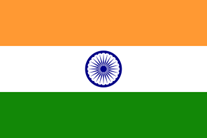 IndiaName                How long             Purpose:              